                                       21.12.2022г. №49                           РОССИЙСКАЯ ФЕДЕРАЦИЯИРКУТСКАЯ ОБЛАСТЬМАМСКО-ЧУЙСКИЙ РАЙОНВИТИМСКОЕ ГОРОДСКОЕ ПОСЕЛЕНИЕ ДУМА пятый созыв РЕШЕНИЕО внесении изменений в решение Думы Витимского городского поселения от 24.12.2021 г. №30 «О бюджете Витимского городского поселения на 2022 год и на плановый период 2023 и 2024 годов»Руководствуясь статьей 184.1 Бюджетного Кодекса Российской Федерации, Уставом Витимского муниципального образования, положением «О бюджетном процессе в Витимском городском поселении" утвержденным Решением Думы Витимского городского поселения от 27.07.2020г. № 104, рассмотрев проект решения Думы Витимского городского поселения  «О внесении изменений в решение Думы Витимского городского поселения от 24.12.2021 г. №30 «О бюджете Витимского городского поселения на 2022 год и на плановый период 2023 и 2024 годов», Дума Витимского городского поселенияРЕШИЛА:1.Внести в решение Думы Витимского городского поселения от 24.12.2021 г. №30 «О бюджете Витимского городского поселения на 2022 год и на плановый период 2023 и 2024 годов» следующие изменения:1.1. пункты 1,2 изложить в следующей редакции:«1. Утвердить основные характеристики бюджета Витимского городского поселения (далее – бюджет поселения) на 2022 год:прогнозируемый общий объем доходов бюджета поселения в сумме 19613,2 тыс. рублей, в том числе по межбюджетным трансфертам из бюджетов других уровней –17861,8 тыс. рублей;общий объем расходов бюджета поселения в сумме 20538,4 рублей;Дефицит бюджета Витимского городского поселения составляет в сумме 925,2 тыс. руб. или 52,8% от утвержденного общего годового объема бюджета поселения без учета утвержденного  объема  безвозмездных поступлений  (в том числе 925,2 тыс. руб. –  остатки средств на счете по учету средств бюджета поселения на начало 2022 года).2. Утвердить основные характеристики бюджета Витимского городского поселения (далее – бюджет поселения) на плановый период а) - 2023 год:прогнозируемый общий объем доходов бюджета поселения в сумме 8177,05 тыс. рублей, в том числе по межбюджетным трансфертам из бюджетов других уровней–6427,3 тыс. рублей;общий объем расходов бюджета поселения в сумме 8177,05 тыс. рублей, в том числе условно утвержденные расходы в сумме 191,83 тыс. рублей.Дефицит бюджета Витимского городского поселения составляет 0%.б) - 2024 год:прогнозируемый общий объем доходов бюджета поселения в сумме 8233,86 тыс. рублей, в том числе по межбюджетным трансфертам из бюджетов других уровней–6438,2 тыс. рублей;общий объем расходов бюджета поселения в сумме 8233,86 тыс. рублей, в том числе условно утвержденные расходы в сумме 386,13 тыс. рублей.2.Приложения № 2,3,6,8,10,12 к решению Думы Витимского городского поселения от 24.12.2021 г. № 30 «О бюджете Витимского городского поселения на 2022 год и на плановый период 2023 и 2024 годов» изложить в новой редакции согласно приложениям № 1,2,3,4,5,6 к настоящему решению (прилагаются).3.Администрации поселения опубликовать настоящее решение в бюллетене нормативно-правовых актов «Витимский вестник» и разместить на официальном сайте http://vitimskiy.mo38.ru.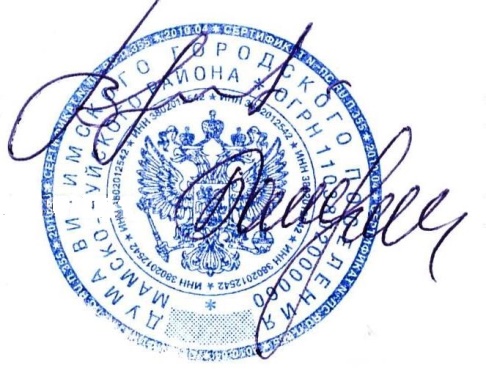 Председатель Думы Витимского городского поселения                                                                  В.Ф. ИордакиГлава Витимского городского Поселения                                                                                     Н. В. БалуткинПриложение № 1(№2) к решениюДумы Витимского городского поселения от 21.12.2022г. №49   Прогнозируемые доходы бюджета Витимского городского поселения на 2022 год(тыс. руб.)Приложение № 2(№3) к решениюДумы Витимского городского поселения от 21.12.2022г. №49   Прогнозируемые доходы бюджета Витимского городского поселения на плановый период 2023 и 2024 годов(тыс. руб.)Приложение №3(№6) к решению Думы Витимского городского поселения от 21.12.2022г. №49   Распределение бюджетных ассигнований Витимского городского поселения по разделам и подразделам классификации расходов бюджетов на 2022 год (тыс.руб.)Приложение №4(№8) к решениюДумы Витимского городского поселенияот 21.12.2022г. №49   Распределение бюджетных ассигнований по целевым статьям (программам городского поселения и непрограммным направлениям деятельности), группам видов расходов, разделам, подразделам классификации расходов Витимского городского поселения на 2022 годПриложение №5(№10) к решениюДумы Витимского городского поселения от 21.12.2022г. №49   Ведомственная структура расходов Витимского городского поселения на 2022 год по главным распорядителям средств бюджета поселения, разделам, подразделам, целевым статьям (программам городского поселения и непрограммным направлениям деятельности), группам видов расходов классификации расходов бюджетов (тыс.руб.)Приложение №6(№12) к решениюДумы Витимского городского поселенияот 21.12.2022г. №49   Источники внутреннего финансирования дефицита бюджетаВитимского городского поселения на 2022 год (тыс. руб.)Наименование показателейКод доходовСумма1.НАЛОГОВЫЕ ДОХОДЫ1821 00 00000 00 0000 0001203,75НАЛОГИ НА ПРИБЫЛЬ, ДОХОДЫ1821 01 00000 00 0000 000634,0Налог на доходы физических лиц1821 01 02000 01 0000 110634,0Налог на доходы физических лиц с доходов, облагаемых по налоговой ставке, установленной пунктом 1 статьи 227,227.1,228 Налогового кодекса Российской Федерации1821 01 02010 01 0000 110634,0Доходы от уплаты акцизов на нефтепродукты1001 03 02200 01 0000 110544,75Доходы от уплаты акцизов на дизельное топливо, зачисляемые в консолидированные бюджеты субъектов Российской Федерации1001 03 02230 01 0000 110 246,3Доходы от уплаты акцизов на моторные масла для дизельных и (или) карбюраторных двигателей, зачисляемые в консолидированные бюджеты субъектов Российской Федерации1001 03 02240 01 0000 110 1,36Доходы от уплаты акцизов на автомобильный бензин, производимый на территории Российской Федерации, зачисляемые в консолидированные бюджеты субъектов Российской Федерации1001 03 02250 01 0000 110 327,98Доходы от уплаты акцизов на прямогонный бензин, производимый на территории Российской Федерации, зачисляемые в консолидированные бюджеты субъектов Российской Федерации1001 03 02260 01 0000 110-30,89 НАЛОГИ НА ИМУЩЕСТВО1821 06 00000 00 0000 00025,0Налог на имущество физических лиц1821 06 0103013 0000 1100Земельный налог с физических лиц, обладающих земельным участком, расположенным в границах городских поселений1821 06 0604313 0000 1100Земельный налог с организаций, обладающих земельным участком, расположенным в границах городских поселений1821 06 06033 13 0000 11025,02.НЕНАЛОГОВЫЕ ДОХОДЫ547,65ДОХОДЫ ОТ ИСПОЛЬЗОВАНИЯ ИМУЩЕСТВА, НАХОДЯЩЕГОСЯ В ГОСУДАРСТВЕННОЙ И МУНИЦИПАЛЬНОЙ СОБСТВЕННОСТИ9061 11 00000 00 0000 000288,0Доходы, получаемые в виде арендной либо иной платы за передачу в возмездное пользование государственного и муниципального имущества (за исключением имущества автономных учреждений, а также имущества государственных и муниципальных унитарных предприятий, в том числе казенных)9061 11 05000 00 0000 120288,0Доходы, получаемые в виде арендной платы за земельные участки, государственная собственность на которые не разграничена, а также средства от продажи права на заключение договоров аренды указанных земельных участков9061 11 05010 00 0000 12040,0Доходы, получаемые в виде арендной платы за земельные участки, государственная собственность на которые не разграничена и которые расположены в границах городских поселений, а также средства от продажи права на заключение договоров аренды указанных земельных участков9061 11 05013 13 0000 12040,0Доходы от сдачи в аренду имущества, находящегося в оперативном управлении органов государственной власти, органов местного самоуправления, Государственных внебюджетных фондов и созданных ими учреждений (за исключением имущества автономных учреждений)9061 11 05030 00 0000 120248,0Доходы от сдачи в аренду имущества, находящегося в оперативном управлении органов управления муниципальных районов и созданных ими учреждений (за исключением имущества муниципальных автономных учреждений)9061 11 05035 13 0000 120248,0прочие   доходы от компенсации затрат бюджетов городских поселений9061 13 02995 13 0000 130200,45Доходы от продажи земельных участков, государственная собственность на которые не разграничена и которые расположены в границах городских поселений9061 14 06013 13 0000 43048,2ПРОЧИЕ НЕНАЛОГОВЫЕ ДОХОДЫ9061 17 05050 13 0000 18011,0ИТОГО НАЛОГОВЫХ И НЕНАЛОГОВЫХ ДОХОДОВ1751,43.БЕЗВОЗМЕЗДНЫЕ ПОСТУПЛЕНИЯ ИЗ БЮДЖЕТОВ ДРУГИХ УРОВНЕЙ17861,8Дотации бюджетам городских поселений на выравнивание бюджетной обеспеченности из бюджетов муниципальных районов 9062 02 16001 13 0000 15017291,6Дотации бюджетам городских поселений на выравнивание бюджетной обеспеченности из бюджета субъекта Российской Федерации 9062 02 15001 13 0000 150Иные межбюджетные трансферты, предоставляемые бюджетам поселений за счет средств областного бюджета на поддержку мер по обеспечению сбалансированности местных бюджетов9062 02 15002 10 0000 1500Субсидия на реализацию подпрограммы «Подготовка объектов коммунальной инфраструктуры Иркутской области к отопительному сезону в 2020-2021 годах»9062 02 29999 13 0000 1500Субсидия из областного бюджета на реализацию мероприятий, перечня проектов народных инициатив 9062 02 29999 13 0000 150300,0Межбюджетные трансферты в целях софинансирования соответствующих программ городских поселений за счет районной целевой программы "Повышение эффективности бюджетных расходов муниципального образования Мамско-Чуйского района на 2013- 2014 годы9062 02 49999 13 0000 1500Субвенция бюджетам на осуществление первичного воинского учета на территориях, где отсутствуют военные комиссариаты9062 02 35118 13 0000 150208,6Субвенция на осуществление областных государственных полномочий по определению перечня должностных лиц органов самоуправления, уполномоченных составлять протоколы об административных правонарушениях9062 02 30024 13 0000 1500,7Прочие межбюджетные трансферты (обл.)9062 02 49999 13 0000 15060,9ИТОГО доходов19613,2Наименование показателейКод доходовСуммаСуммаНаименование показателейКод доходов2023г.2024г.1.НАЛОГОВЫЕ ДОХОДЫ1821 00 00000 00 0000 0001460,051505,76НАЛОГИ НА ПРИБЫЛЬ, ДОХОДЫ1821 01 00000 00 0000 000864,0864,0Налог на доходы физических лиц1821 01 02000 01 0000 110864,0864,0Налог на доходы физических лиц с доходов, облагаемых по налоговой ставке, установленной пунктом 1 статьи 227,227.1,228 Налогового кодекса Российской Федерации1821 01 02010 01 0000 110864,0864,0Доходы от уплаты акцизов на нефтепродукты1821 03 02200 01 0000 110571,05616,76Доходы от уплаты акцизов на дизельное топливо, зачисляемые в консолидированные бюджеты субъектов Российской Федерации1821 03 02230 01 0000 110255,49271,55Доходы от уплаты акцизов на моторные масла для дизельных и (или) карбюраторных двигателей, зачисляемые в консолидированные бюджеты субъектов Российской Федерации1821 03 02240 01 0000 1101,431,57Доходы от уплаты акцизов на автомобильный бензин, производимый на территории Российской Федерации, зачисляемые в консолидированные бюджеты субъектов Российской Федерации1821 03 02250 01 0000 110345,79378,49Доходы от уплаты акцизов на прямогонный бензин, производимый на территории Российской Федерации, зачисляемые в консолидированные бюджеты субъектов Российской Федерации1821 03 02260 01 0000 110-31,66-34,85НАЛОГИ НА ИМУЩЕСТВО1821 06 00000 00 0000 00025,025,0Налог на имущество физических лиц1821 06 01000 00 0000 11000Земельный налог с физических лиц, обладающих земельным участком, расположенным в границах городских поселений 1821 06 0604313 0000 11000Земельный налог с организаций, обладающих земельным участком, расположенным в границах городских поселений1821 06 06033 13 0000 11025,025,02.НЕНАЛОГОВЫЕ ДОХОДЫ289,7289,9ДОХОДЫ ОТ ИСПОЛЬЗОВАНИЯ ИМУЩЕСТВА, НАХОДЯЩЕГОСЯ В ГОСУДАРСТВЕННОЙ И МУНИЦИПАЛЬНОЙ СОБСТВЕННОСТИ9061 11 00000 00 0000 000283,0283,0Доходы, получаемые в виде арендной либо иной платы за передачу в возмездное пользование государственного и муниципального имущества (за исключением имущества автономных учреждений, а также имущества государственных и муниципальных унитарных предприятий, в том числе казенных)9061 11 05000 00 0000 120283,0283,0Доходы, получаемые в виде арендной платы за земельные участки, государственная собственность на которые не разграничена, а также средства от продажи права на заключение договоров аренды указанных земельных участков9061 11 05010 00 0000 12035,035,0Доходы, получаемые в виде арендной платы за земельные участки, государственная собственность на которые не разграничена и которые расположены в границах городских поселений, а также средства от продажи права на заключение договоров аренды указанных земельных участков9061 11 05013 13 0000 12035,035,0Доходы от сдачи в аренду имущества, находящегося в оперативном управлении органов государственной власти, органов местного самоуправления. Государственных внебюджетных фондов и созданных ими учреждений (за исключением имущества автономных учреждений)9061 11 05030 00 0000 120248,0248,0Доходы от сдачи в аренду имущества, находящегося в оперативном управлении органов управления муниципальных районов и созданных ими учреждений (за исключением имущества муниципальных автономных учреждений)9061 11 05035 13 0000 120248,0248,0ПРОЧИЕ НЕНАЛОГОВЫЕ ДОХОДЫ9061 17 05050 13 0000 1806,76,9ИТОГО НАЛОГОВЫХ И НЕНАЛОГОВЫХ ДОХОДОВ1749,751795,663. БЕЗВОЗМЕЗДНЫЕ ПОСТУПЛЕНИЯ ИЗ БЮДЖЕТОВ ДРУГИХ УРОВНЕЙ6427,36438,2Дотации бюджетам городских поселений на выравнивание бюджетной обеспеченности из бюджетов муниципальных районов 9062 02 16001 13 0000 1505923,45927,0Дотации бюджетам городских поселений на выравнивание бюджетной обеспеченности из бюджета субъекта Российской Федерации9062 02 15001 13 0000 150Иные межбюджетные трансферты, предоставляемые бюджетам поселений за счет средств областного бюджета на поддержку мер по обеспечению сбалансированности местных бюджетов9062 02 15002 10 0000 150Субсидия на реализацию подпрограммы «Подготовка объектов коммунальной инфраструктуры Иркутской области к отопительному сезону в 2012-2013 годах»9062 02 29999 13 0000 150Субсидия из областного бюджета на реализацию мероприятий, перечня проектов народных инициатив 9062 02 29999 13 0000 150300,0300,0Межбюджетные трансферты в целях софинансирования соответствующих программ городских поселений за счет районной целевой программы "Повышение эффективности бюджетных расходов муниципального образования Мамско-Чуйского района на 2013- 2014 годы9062 02 49999  13 0000 150Субвенция бюджетам на осуществление первичного воинского учета на территориях, где отсутствуют военные комиссариаты9062 02 35118 13 0000 150203,2210,5Субвенция на осуществление областных государственных полномочий по определению перечня должностных лиц органов самоуправления, уполномоченных составлять протоколы об административных правонарушениях9062 02 30024 13 0000 1500,70,7ИТОГО доходов8177,058233,86Функциональная статьяРзПРСумма1.Общегосударственные вопросы0112018,45Функционирование высшего должностного лица органа местного самоуправления01021539,2Функционирование представительного органа городского поселения010310,0Функционирование Правительства РФ, высших органов исполнительной власти субъектов РФ, местных администраций010410467,55 Обеспечение проведения выборов и референдумов01070Резервные фонды01111,0Исполнение областных государственных полномочий по административной комиссии01130,7П. Национальная оборона02208,6Мобилизационная и вневойсковая подготовка0203208,6III.Национальная безопасность и правоохранительная деятельность03125,0Защита населения и территории от чрезвычайных ситуаций природного и техногенного характера, гражданская оборона0309105,0Обеспечение пожарной безопасности031020,0Другие вопросы в области национальной безопасности и правоохранительной деятельности 03140IV. Национальная экономика043315,35Дорожное хозяйство (дорожные фонды)04092915,35Другие вопросы в области национальной экономики 0412400,0V.Жилищно-коммунальное хозяйство053749,0Жилищное хозяйство0501100,0Ремонт жилого фонда, находящегося в муниципальной собственности05022912,3Благоустройство0503736,7VI.Культура08145,0Культура0801145,0VII.Социальная политика10170,4Доплата к пенсиям муниципальных служащих 1001170,4VIII. Физическая культура и Спорт1155,0Спорт и физическая культура110155,0IX. Межбюджетные трансферты14751,6Межбюджетные трансферты бюджетам муниципальных районов из бюджетов поселений и межбюджетные трансферты бюджетам поселений из бюджетов муниципальных районов на осуществление части полномочий по решению вопросов местного значения в соответствии с заключенными соглашениями1403751,6Всего расходов20538,4НаименованиеКЦСРКВРРзПРСуммаВсего20538,4 Муниципальная программа «Социально-экономическое развитие Витимского городского поселения» на 2022-2027 годы730000000016480,75Подпрограмма «Совершенствование механизмов управления Витимского городского поселения» на 2022-2027 годы731000000012006,75Основное мероприятие «Функционирование высшего должностного лица муниципального образования»731010000001021539,2Расходы на выплаты по оплате труда работников органов местного самоуправления731011011001021539,2Расходы на выплаты персоналу в целях обеспечения выполнения функций органами, казенными учреждениями, органами управления внебюджетными фондами731011011010001021539,2Основное мероприятие «Осуществление функций администрации муниципального образования»7310200000010410467,55Расходы на выплаты по оплате труда работников органов местного самоуправления731021011001047886,0Расходы на выплаты персоналу в целях обеспечения выполнения функций органами, казенными учреждениями, органами управления внебюджетными фондами731021011010001047886,0Расходы на обеспечение функций органов  местного самоуправления731021012001041758,71Закупка товаров, работ и услуг для государственных нужд731021012020001041758,71Расходы на обеспечение функций органов  местного самоуправления7310210120010472,84Закупка товаров, работ и услуг для государственных нужд7210210120800010472,84Подготовка и повышение квалификации муниципальных служащих731021013001040Закупка товаров, работ и услуг для государственных нужд731021013020001040Укрепление материально-технической базы муниципальных учреждений73102102500104750,0Закупка товаров, работ и услуг для государственных нужд73102102502000104750,0Подпрограмма «Обеспечение комплексных мер безопасности в Витимском городском поселении» на 2022-2027 годы73200000000300125,0Основное мероприятие «Организация и осуществление мероприятий по гражданской обороне, защите населения и территории Витимского городского поселения от чрезвычайных ситуаций природного и техногенного характера»73203000000309105,0Обеспечение реализации мероприятий по защите территорий и населения поселения от чрезвычайных ситуаций природного и техногенного характера7320310ЧСО0309105,0Закупка товаров, работ и услуг для государственных нужд7320310ЧСО2000309105,0Основное мероприятие «Обеспечение первичных мер пожарной безопасности на территории Витимского городского поселения» на 2022-2027годы7320400000031020,0Обеспечение безопасного пребывания в Витимском городском поселении7320410Б00031020,0Обеспечение реализации мероприятий перечня проектов народных инициатив 73204S2370200031020,0Подпрограмма «Модернизация объектов жилищно-коммунального хозяйства на территории Витимского городского поселения» на 2022-2027 годы73300000003012,3Основное мероприятие «Модернизация объектов жилищно-коммунального хозяйства на территории Витимского городского поселения» на 2022-2027 годы73305000000501100,0 Капитальный ремонт объектов жилищно-коммунального хозяйства, коммунальной инфраструктуры поселения733051031005010Закупка товаров, работ и услуг для государственных нужд733051031020005010Закупка товаров, работ и услуг для государственных нужд73305103202000501100,0Основное мероприятие «Ремонт жилого фонда на территории Витимского городского поселения» на 2022-2027 годы733060000005022912,3Обеспечение реализации мероприятий по повышению устойчивости жилых домов, основных объектов и систем жизнеобеспечения733061032005022770,8Закупка товаров, работ и услуг для государственных нужд733061032020005022585,4Закупка товаров, работ и услуг для государственных нужд73306103208000502185,4Обеспечение реализации мероприятий перечня проектов народных инициатив73306S23702000502141,5Подпрограмма «Благоустройство территории населенных пунктов Витимского городского поселения» на 2022-2027 годы73400000000503736,7Основное мероприятие «Уличное освещение на территории Витимского городского поселения» на 2022-2027 годы73407000000503450,0Расходы на обеспечение деятельности (оказание услуг) муниципальных учреждений 73407102200503300,0Закупка товаров, работ и услуг для государственных нужд73407102202000503300,0Расходы на обеспечение деятельности (оказание услуг) муниципальных учреждений  734071022005030Закупка товаров, работ и услуг для государственных нужд734071022080005030Укрепление материально-технической базы 73407102500503150,0Закупка товаров, работ и услуг для государственных нужд73407102502000503150,0Основное мероприятие «Содержание автомобильных дорог на территории Витимского городского поселения» на 2022-2027 годы734080000005030Расходы на обеспечение деятельности (оказание услуг) муниципальных учреждений 734081022005030Закупка товаров, работ и услуг для государственных нужд734081022020005030Основное мероприятие «Организация и содержание мест захоронения на территории Витимского городского поселения» на 2022-2027 годы734090000005030Расходы на обеспечение деятельности (оказание услуг) муниципальных учреждений 734091022005030Закупка товаров, работ и услуг для государственных нужд734091022020005030Укрепление материально-технической базы муниципальных учреждений734091025005030Закупка товаров, работ и услуг для государственных нужд734091025020005030Основное мероприятие «Благоустройство территории населенных пунктов Витимского городского поселения» на 2022-2027 годы73410000000503286,7Расходы на обеспечение деятельности (оказание услуг) муниципальных учреждений7341010220050325,0Закупка товаров, работ и услуг для государственных нужд7341010220200050325,0Укрепление материально-технической базы муниципальных учреждений73410102500503100,0Закупка товаров, работ и услуг для государственных нужд73410102502000503100,0Обеспечение реализации мероприятий перечня проектов народных инициатив73410S23702000503161,7Подпрограмма «Организация досуга и обеспечение жителей Витимского городского поселения услугами культуры» на 2022-2027 годы73500000000801145,0Основное мероприятие «Проведение праздников, конкурсов»73511000000801145,0Организация и проведение культурно-массовых мероприятий7351110КМ00801145,0Закупка товаров, работ и услуг для государственных нужд7351110КМ02000801145,0Подпрограмма «Развитие физической культуры и спорта в Витимском городском поселении» на 2022-2027 годы7360000000110155,0Основное мероприятие «Спортивно-массовые мероприятия для населения»7361200000110155,0Обеспечение реализации спортивно-массовых мероприятий7361210Ф10110155,0Закупка товаров, работ и услуг для государственных нужд7361210Ф10200110155,0Подпрограмма «Другие вопросы в области национальной экономики» «Территориальное развитие Витимского городского поселения» на 2022 – 2027 годы73700000000412400,0Основное мероприятие «Выполнение работ по подготовке местных нормативов»7371300000412400,0Обеспечение реализации мероприятий по выполнению работ.73713109902000412400,0Непрограммные расходы74000000003305,35Функционирование Думы Витимского городского поселения7410000000010310,0Обеспечение деятельности Думы Витимского городского поселения7411400000010310,0Расходы на обеспечение функций органов местного самоуправления7411410120010310,0Закупка товаров, работ и услуг для государственных нужд7411410120200010310,0ПРОЧИЕ НЕПРОГРАММНЫЕ РАСХОДЫ74200000000203208,6Осуществление первичного воинского учета на территориях, где отсутствуют военные комиссариаты90А00511800203208,6Расходы на выплаты по оплате труда 90А00511800203180,3Расходы на выплаты персоналу в целях обеспечения выполнения функций органами, казенными учреждениями, органами управления внебюджетными фондами90А00511801000203191,0Укрепление материально-технической базы муниципальных учреждений90А0051180020317,6Закупка товаров, работ и услуг для государственных нужд90А0051180200020316,7Резервный фонд743000000001111,0Обеспечение реализации мероприятий резервного фонда743001090080001111,0Дорожный фонд744000000004092915,35Реализация направлений расходов основного мероприятия, подпрограммы муниципальной программы Витимского городского поселения744001099020004092915,35Социальная политика74500000001001170,4Доплата к пенсиям муниципальных служащих74500000003001001170,4ИНЫЕ БЮДЖЕТНЫЕ АССИГНОВАНИЯ75000000001403751,6Непрограммные расходы на передачу   полномочий бюджету МО Мамско-Чуйского района75100000001403751,6Передача полномочий по составлению и рассмотрению проекта бюджета поселения, исполнению бюджета поселения, осуществление контроля за его исполнением, составлению отчета об исполнении бюджета поселения;75101201002001403628,5Осуществление полномочий городских поселений по осуществлению внешнего финансового контроля7510423060200140359,0Осуществление полномочий городских поселений по  осуществлению организации холодного водоснабжения7510220400200140364,1Непрограммные расходы на осуществление государственных полномочий760000000001130,7Осуществление областного государственного полномочия по определению перечня должностных лиц органов местного самоуправления, уполномоченных составлять протоколы об административных правонарушениях, предусмотренных отдельными законами Иркутской области об административной ответственности761007315020001130,7НаименованиеКВСРРзПРКЦСРКВРСуммаВсего20538,4Муниципальная программа «Социально-экономическое развитие Витимского городского поселения» на 2022-2027 годы906730000000016480,75I.ОБЩЕГОСУДАРСТВЕННЫЕ РАСХОДЫ9060112018,45Подпрограмма «Совершенствование механизмов управления Витимского городского поселения» на 2022-2027 годы906731000000012006,75Функционирование высшего должностного лица муниципального образования90601021539,2Основное мероприятие «Функционирование высшего должностного лица муниципального образования»906010273101000001539,2Расходы на выплаты по оплате труда работников органов местного самоуправления906010273101101101539,2Расходы на выплаты персоналу в целях обеспечения выполнения функций органами, казенными учреждениями, органами управления внебюджетными фондами906010273101101101001539,2Функционирование представительного органа муниципального образования906010310,0Функционирование Думы муниципального образования Мамско-Чуйского района9060103741000000010,0Обеспечение деятельности Думы Витимского городского поселения9060103741140000010,0Расходы на обеспечение функций органов местного самоуправления9060103741141012010,0Закупка товаров, работ и услуг для государственных нужд9060103741141012020010,0Функционирование Правительства РФ, высших органов исполнительной власти субъектов РФ, местных администраций906010410467,55Основное мероприятие  «Осуществление функций администрации муниципального образования»9060104731020000010467,55Расходы на выплаты по оплате труда работников органов местного самоуправления906010473102101107886,0Расходы на выплаты персоналу в целях обеспечения выполнения функций органами, казенными учреждениями, органами управления внебюджетными фондами906010473102101101007886,0Расходы на обеспечение функций органов местного самоуправления906010473102101201758,71Закупка товаров, работ и услуг для государственных нужд906010473102101202001758,71Расходы на обеспечение функций органов местного самоуправления9060104731021012072,84Закупка товаров, работ и услуг для государственных нужд9060104731021012080072,84Подготовка и повышение квалификации муниципальных служащих906010473102101300Закупка товаров, работ и услуг для государственных нужд906010473102101302000Укрепление материально-технической базы муниципальных учреждений90601047310210250750,0Закупка товаров, работ и услуг для государственных нужд90601047310210250200750,0Резервные фонды90601111,0Обеспечение реализации мероприятий резервного фонда906011174300109008001,0Исполнение областных государственных полномочий по административной комиссии90601130,7Непрограммные расходы на осуществление государственных полномочий906011376000000002000,7Осуществление областного государственного полномочия по определению перечня должностных лиц органов местного самоуправления, уполномоченных составлять протоколы об административных правонарушениях, предусмотренных отдельными законами иркутской области об административной ответственности906011376100731502000,7II. Национальная оборона90602208,6Прочие непрограммные расходы906020390А0000000208,6Осуществление первичного воинского учета на территориях, где отсутствуют военные комиссариаты906020390А0051180208,6Расходы на выплаты по оплате труда906020390А0051180191,0Расходы на выплаты персоналу в целях обеспечения выполнения функций органами, казенными учреждениями, органами управления внебюджетными фондами906020390А0051180100191,0Укрепление материально-технической базы муниципальных учреждений906020390А005118017,6Закупка товаров, работ и услуг для государственных нужд906020390А005118020017,6III. Национальная безопасность и правоохранительная деятельность90603325,0Подпрограмма «Обеспечение комплексных мер безопасности в Витимском городском поселении» на 2022-2027 годы906037320000000125,0Основное мероприятие «Организация и осуществление мероприятий по гражданской обороне, защите населения и территории Витимского городского поселения от чрезвычайных ситуаций природного и техногенного характера»90603097320300000105,0Обеспечение реализации мероприятий по защите территорий и населения от чрезвычайных ситуаций природного и техногенного характера9003097320310ЧСО105,0Закупка товаров, работ и услуг для государственных нужд90603097320310ЧСО200105,0Основное мероприятие «Обеспечение первичных мер пожарной безопасности на территории Витимского городского поселения» на 2022-2027 годы9060310732040000020,0Обеспечение безопасного пребывания в Витимском городском поселении90603107320410Б0020,0Обеспечение реализации мероприятий перечня проектов народных инициатив 906031073204S237020020,0Другие вопросы в области национальной безопасности и правоохранительной деятельности906031478000000000Профилактика правонарушений, преступлений и общественной безопасности, в том числе несовершеннолетних в Витимском муниципальном образовании на 2019-2021 годы906031478000000002000IV. Национальная экономика906043315,35Дорожные фонды906040974400000002915,35Реализация направлений расходов основного мероприятия, подпрограммы муниципальной программы Витимского городского поселения906040974400109902002915,35Подпрограмма «Другие вопросы в области национальной экономики» «Территориальное развитие Витимского городского поселения» на 2022 – 2027 годы90604127370000000400,0Основное мероприятие "Выполнение работ по подготовке местных нормативов"90604127371300000400,0Обеспечение реализации мероприятий по выполнению работ90604127371310990200400,0V.Жилищно-коммунальное хозяйство906053749,0Подпрограмма «Модернизация объектов жилищно-коммунального хозяйства на территории Витимского городского поселения» на 2022-2027 годы9067330000003012,3Жилищное хозяйство9060501100,0Основное мероприятие «Модернизация объектов жилищно-коммунального хозяйства на территории Витимского городского поселения» на 2022-2027 годы90605017330500000100,0Капитальный ремонт объектов жилищно-коммунального хозяйства, коммунальной инфраструктуры поселения906050173305103100Закупка товаров, работ и услуг для государственных нужд906050173305103102000Закупка товаров, работ и услуг для государственных нужд90605017330510320200100,0Ремонт жилого фонда, находящегося в муниципальной собственности90605022912,3Основное мероприятие «ремонт жилого фонда на территории Витимского городского поселения» на 2022-2027 годы906050273306000002912,3Обеспечение реализации мероприятий по повышению устойчивости жилых домов, основных объектов и систем жизнеобеспечения906050273306103202585,4Закупка товаров, работ и услуг для государственных нужд906050273306103202002585,4Закупка товаров, работ и услуг для государственных нужд90605027330610320800185,4Обеспечение реализации мероприятий перечня проектов народных инициатив906050273306S2370200141,5Благоустройство9060503736,7Подпрограмма «Благоустройство территории населенных пунктов Витимского городского поселения» на 2022-2027 годы90605037340000000736,7Основное мероприятие «Уличное освещение на территории Витимского городского поселения» на 2022-2027 годы90605037340700000450,0Расходы на обеспечение деятельности (оказание услуг) муниципальных учреждений90605037340710220 300,0Закупка товаров, работ и услуг для государственных нужд90605037340710220200300,0Расходы на обеспечение деятельности (оказание услуг) муниципальных учреждений90605037340710220 0Закупка товаров, работ и услуг для государственных нужд90605037340710220 8000Укрепление материально-технической базы муниципальных учреждений90605037340710250150,0Закупка товаров, работ и услуг для государственных нужд90605037340710250200150,0Основное мероприятие «Содержание автомобильных дорог на территории Витимского городского поселения» на 2022-2027 годы90605037340800000 0Расходы на обеспечение деятельности (оказание услуг) муниципальных учреждений906050373408102200Закупка товаров, работ и услуг для государственных нужд906050373408102202000Основное мероприятие «Организация и содержание мест захоронения на территории Витимского городского поселения» на 2022-2027 годы906050373409000000Расходы на обеспечение деятельности (оказание услуг) муниципальных учреждений906050373409102200Закупка товаров, работ и услуг для государственных нужд906050373409102202000Укрепление материально-технической базы муниципальных учреждений906050373409102500Закупка товаров, работ и услуг для государственных нужд906050373409102502000Основное мероприятие «Благоустройство территории населенных пунктов Витимского городского поселения» на 2022-2027 годы90605037341000000286,7Расходы на обеспечение деятельности (оказание услуг) муниципальных учреждений9060503734101022025,0Закупка товаров, работ и услуг для государственных нужд9060503734101022020025,0Укрепление материально-технической базы муниципальных учреждений90605037341010250 100,0Закупка товаров, работ и услуг для государственных нужд90605037341010250200100,0Обеспечение реализации мероприятий перечня проектов народных инициатив906050273410S2370200161,7VI. Культура90608145,0Подпрограмма «Организация и обеспечение жителей Витимского городского поселения услугами культуры» на 2022-2027 годы90608017350000000145,0Основное мероприятие «Проведение праздников, конкурсов»90608017351100000145,0Организация и проведение культурно-массовых мероприятий90608017351110КМ0145,0Закупка товаров, работ и услуг для государственных нужд90608017351110КМ0200145,0VII.Социальная политика90610170,4Доплата к пенсиям муниципальных служащих90610017450000000300170,4VIII.Физическая культура и спорт9061155,0Подпрограмма «Развитие физической культуры и спорта в Витимском городском поселении» на 2022-2027 годы9061101736000000055,0Основное мероприятие «Спортивно-массовые мероприятия для населения»9061101736120000055,0Обеспечение реализации спортивно-массовых мероприятий90611017361210Ф1055,0Закупка товаров, работ и услуг для государственных нужд90611017361210Ф1020055,0IX. Межбюджетные трансферты90614751,6ИНЫЕ БЮДЖЕТНЫЕ АССИГНОВАНИЯ906147500000000751,6Непрограммные расходы на передачу полномочий бюджету МО Мамско-Чуйского района90614037510000000751,6Осуществление полномочий по исполнению бюджета поселения, осуществление контроля за его исполнением, составлению отчета об исполнении бюджета поселения90614037510120100200628,5Осуществление полномочий городских поселений по   осуществлению внешнего финансового контроля9061403751042306020059,0Осуществление полномочий городских поселений по  осуществлению организации холодного водоснабжения9061403751022040020064,1НаименованиеКодСуммаВсего источников внутреннего финансирования дефицита бюджета906 01 00 00 00 00 0000 000-Кредиты кредитных организаций в валюте Российской Федерации906 01 02 00 00 00 0000 0000Получение кредитов от кредитных организаций системы РФ бюджетами поселений в валюте РФ906 01 02 00 00 00 0000 7000Кредиты, полученные в валюте РФ от кредитных организаций бюджетами поселений в валюте РФ906 01 02 00 00 10 0000 7100Погашение кредитов, предоставленных кредитными организациями в валюте РФ906 01 02 00 00 00 0000 8000Погашение бюджетами поселений кредитов, предоставленных кредитными организациями  в валюте РФ906 01 02 00 00 10 0000 8100Бюджетные кредиты от других бюджетов бюджетной системы РФ906 01 03 00 00 00 0000 0000Получение бюджетных кредитов от других бюджетов бюджетной системы РФ в валюте РФ906 01 03 00 00 00 0000 7000Получение кредитов от других бюджетов бюджетной системы РФ бюджетами поселений в валюте РФ906 01 03 00 00 10 0000 7100Погашение бюджетных кредитов, полученных от других бюджетов бюджетной системы РФ в валюте РФ906 01 03 00 00 00 0000 8000Погашение бюджетами муниципальных районов кредитов от других бюджетов бюджетной системы РФ в валюте РФ906 01 03 00 00 10 0000 8100Изменение остатков на счетах по учету средств бюджетов906 01 10 00 00 00 0000 000925,2Увеличение остатков средств бюджета906 01 10 00 00 00 0000 500-19613,2Увеличение прочих остатков средств бюджетов 906 01 10 02 00 00 0000 500-19613,2Увеличение прочих остатков денежных средств бюджета поселения906 01 10 02 01 00 0000 510-19613,2Увеличение прочих остатков денежных средств бюджета поселения906 01 10 02 01 10 0000 510-19613,2Уменьшение остатков средств бюджетов906 01 10 00 00 00 0000 60020538,4Уменьшение прочих остатков средств бюджета поселения906 01 10 02 00 00 0000 60020538,4Уменьшение прочих остатков денежных средств бюджета поселения906 01 10 02 01 00 0000 61020538,4Уменьшение прочих остатков денежных средств бюджета поселения906 01 10 02 01 10 0000 61020538,4